 Пояснительная записка:       ФГОС предполагает деятельностный подход, который заключается в наличии у детей познавательного мотива (желание узнать, открыть, научиться) и конкретной учебной цели (понимание того, что именно нужно выяснить, освоить); в выполнении учениками определенных действий для приобретения недостающих знаний. При этом учащиеся не получают знания в готовом виде, а добывают их в процессе собственной учебно- познавательной деятельности. Учащиеся не только «слушатели», а исследователи. Задача учителя – воспитание ученика – исследователя, создание условий для развития активной и творческой личности.            Современный урок – это грамотное последовательное отражение педагогической системы учителя любого предмета, в рамках которой он построен. Данный урок является мини-проектом, уроком -исследованием, в котором используются все этапы проектной деятельности (Проблема – Проектирование (планирование) – Поиск информации – Продукт – Презентация.). На этапе актуализации при использовании приемов «Развивающий канон», «ЗХУ» возникает проблема (Как найти неизвестный множитель?), на этапе изучения нового материала – при помощи маршрутных листов осуществляется планирование деятельности, поиск информации. Продуктом является правило и подтверждающее уравнение (презентация).  Причем на всех этапах проекта учащиеся находятся в активной позиции, учитель только наблюдает, корректирует ход выполнения поставленных задач.        Планируемые результаты:  Предметные: Решение уравнений с неизвестным множителемЛичностные: Умение проводить самооценку на основе критерия успешности учебной деятельности.Метапредметные: - Личностные УУД: способность к самооценке на основе критерия успешности учебной деятельности.-  Регулятивные УУД: умение определять и формулировать цель на уроке с помощью учителя; проговаривать последовательность действий на уроке; оценивать правильность выполнения действия на уровне адекватной оценки; планировать своё действие в соответствии с поставленной задачей; вносить необходимые коррективы в действие после его завершения на основе его оценки и учёта характера сделанных ошибок; высказывать своё предположение.- Коммуникативные УУД: умение оформлять свои мысли в устной форме; слушать и понимать речь других; совместно договариваться о правилах поведения и общения на уроке и следовать им.- Познавательные УУД: умение ориентироваться в своей системе знаний: отличать новое от уже известного с помощью учителя; добывать новые знания: находить ответы на вопросы, используя учебник, свой жизненный опыт и информацию, полученную на уроке.        Оборудование: учебник, тетрадь, карточки с числами и знаками для работы в парах, маршрутные листы для работы в группах, карточки разных цветов для деления на группы, таблички для приема «ЗХУ», табличка «Правила работы в группах»ТЕХНОЛОГИЧЕСКАЯ КАРТА УРОКАПРИЛОЖЕНИЕМаршрутный лист для 1 группы1. Рассмотрите записи. С каким действием связано умножение?6 х 9 = 5454: 6 = 954 : 9 = 6-Ответьте на вопрос: что получится, если значение произведения разделить на второй множитель? Если значение произведения разделить на первый множитель?2. Составьте и запишите в тетрадях уравнение: Первый множитель – неизвестное число α . Второй множитель 9, а значение произведения -  54.Найдите корень данного уравнения.3. Каждому участнику решить одно уравнение:Х • 7 = 21        a • 6 = 42                   b • 3 = 18                   у • 5 = 254.Обсудите решения этих уравнений и сформулируйте вывод:  Чтобы найти неизвестный множитель, надо _________________________________________________________________________________________________5. Подготовьте презентацию на планшете на примере любого уравнения (выберите участника, который будет выступать).Маршрутный лист для 2 группы1.Рассмотрите записи. С каким действием связано умножение.6 х 9 = 5454: 6 = 954 : 9 = 6-Что получится, если значение произведения разделить на второй множитель? Если значение произведения разделить на первый множитель?2. Составьте и запишите уравнение. Первый множитель  – число 6. Второй множитель в, а значение произведения -  54.Найдите корень данного уравнения?3. Каждому участнику  решить одно уравнение:6 • Х = 42      8 • a = 56           4 • b = 32               7 • c = 21                4.Обсудите решения этих уравнений и сформулируйте вывод:Чтобы найти неизвестный множитель, надо _________________________________________________________________________________________________5. Подготовьте презентацию на планшете на примере любого уравнения (выберите участника, который будет выступать)Маршрутный лист для 3 группы1. Рассмотрите записи. С каким действием связано умножение.7 * 9 = 6363 : 9 = 763 : 7 = 9-Что получится, если значение произведения разделить на второй множитель? Если значение произведения разделить на первый множитель?2.Составьте и запишите уравнение. Первый множитель 7, второй множитель – х. Значение произведения – 63. Найдите корень данного уравнения. Проверьте правильность решения уравнения в группе.3. Каждому участнику проекта решить одно уравнение:6 • Х = 42      4 • b = 32               7 • c = 21                5 • у = 354.Обсудите решения уравнений и сформулируйте вывод:Чтобы найти неизвестный множитель, надо _________________________________________________________________________________________________5. Подготовьте презентацию на примере любого уравнения на планшете (выберите участника, который будет выступать)Маршрутный лист для 4 группы1. Рассмотрите записи. С каким действием связано умножение.7 * 9 = 6363 : 9 = 763 : 7 = 9-Что получится, если значение произведения разделить на второй множитель? Если значение произведения разделить на первый множитель?2.Составьте и запишите уравнение. Первый множитель у, второй множитель – 9. Значение произведения – 63. Найдите корень уравнения. Проверьте правильность решения уравнения в группе.3. Каждому участнику проекта решить одно уравнение:6 • Х = 42      8 • a = 56           7 • c = 21                5 • в = 354.Обсудите решения уравнений и сформулируйте вывод:Чтобы найти неизвестный множитель, надо _________________________________________________________________________________________________5. Подготовьте презентацию на примере любого уравнения на планшете (выберите участника, который будет выступать)ЗХУПРАВИЛА РАБОТЫ В ГРУППАХБУДЕМ ВЕЖЛИВЫПОМОГАЕМ ДРУГ ДРУГУНЕ ПЕРЕБИВАЕМУВАЖАЕМ МНЕНИЕ КАЖДОГО 3    *     5   =    15           4    *      6    =    246    *      X   =    48          X   *     9     =    72IV Всероссийский интернет-конкурс «Творческий учитель - одаренный ученик»НоминацияКонспекты учебных занятий исследовательского и проектного характера.Электронный адресalokh@mail.ruОбразовательное учреждениеМАОУ СОШ № 94ТемаКак найти неизвестный множительКласс3   УчительСибагатуллина Лилия НабиулловнаУМКПерспективная начальная школаТип урокаУрок изучения нового материала (технология проекта)Межпредметные связи Литературное чтение, русский язык, окружающий мирФормы работы учащихсяФронтальная работа, работа в группах, работа в парахЭтапы, времяСодержаниеДеятельность учащихся Деятельность учителя, приемыФормирование УУД1.Начало урока0,5 мин-Здравствуйте, ребята. Садитесь. Перед началом урока ребята вытягивают разноцветные фишки (4 цвета)Перед началом урока предлагает учащимся вытянуть фишки разных цветов, не сообщая для чего. Прием «Удивляй»2.Актуализация знаний10 минПроблема       Для чего мы изучаем математику?  (Тренируем наш ум)Перед вами слова. Я вам предлагаю по первой паре слов догадаться, какое второе слово во второй паре.1. Береза – дерево, басня -?2. Предлог – часть речи, приставка - ?, 3.Слагаемое –сумма – множители - ?Посмотрите на последнюю пару слов. Когда мы используем данные слова. (при умножении)          У вас на партах лежат числа, буквы, знаки. Я вам предлагаю составить вместе с соседом выражения на умножение. Все числа и знаки должны быть использованы. На какие две группы можно разделить? (числовые равенства и уравнения).          Вспомните, что такое уравнение. Мы умеем решать такие уравнения. Посмотрите в словаре. Что неизвестно в уравнениях.Значит, какова тема нашего урока? Чему мы будем учиться на уроке?        Заполним табличку по данной теме.З(знаю): что такое уравнение, как называются числа при умноженииХ (хочу узнать): Как найти неизвестный множительУ (узнал)          Для чего нужно уметь находить неизвестный множитель? Где нам может это пригодиться?Определяют какие слова должные быть на месте пропусков.Составляют равенстваРабота со словаремФормулируют тему урокаФормулируют цели урока, заполняют табличкуПредлагает прием «Развивающий канон»Предлагает составить равенства с данными числами, буквами и знаками.Предлагает работу со словаремПредлагает сформулировать тему урока.Предлагает прием ЗХУ для определения целей урокаПУУД: общеучебные -  поиск и выделение необходимой информации, осознанное и произвольное построение речевого высказывания в устной и письменной форме; знаково-символические – моделирование; логические – обобщение, формулирование проблемыРУУД: целеполагание, планирование, оценкаЛУУД: самоопределение3.Изучение нового материала(мини –проект)10минПрезентация       Итак, переходим к изучению данной темы. Вы сегодня будете исследователями и сами сформулируете правило.  Для начала нам надо разделиться на группы         В начале урока вы получили жетоны разных цветов. Объединяются в одну группу ребята, у которых жетоны одинакового цвета.       Какие правила работы в группах надо помнить?Будем вежливы.Помогаем друг другу.Не перебиваем, позволяем высказаться до конца.Уважаем мнение каждого.      Каждой группе я раздаю маршрутные листы, вы вместе обсуждаете, выполняете запланированные действия. Время для работы засекаем песочными часами     Итак, вместе зачитываем, какое правило у вас получилось?- Найдите данную тему в учебнике- Прочитайте правило в них.Защищаем презентации на примере любого уравнения.Делятся на группы по жетонам Вспоминают правила работы в группахРаботают по маршрутным листамРаботают с учебникомОрганизует работу в группах по маршрутным листамПредлагает вспомнить правила работы в группахКонтролирует работы групп, при необходимости оказывает помощьПредлагает работу с учебникомПУУД: общеучебные: постановка и формулирование проблемы, самостоятельное создание алгоритмов деятельности при решении проблем поискового характера; логические: построение логической цепочки рассужденийКУУД: умение слушать и вступать в диалог; участвовать в коллективном обсуждении проблем; умение договариваться о правилах общения и поведения в группе, следовать им;РУУД: планирование, саморегуляция4.Решение учебных задач15мин      Садимся на свои места. Найдите, пожалуйста, № 64 в учебнике. Прочитайте. О ком говорится в задаче? Что известно в задаче? Какое главное требование в задаче? Как обозначают неизвестное в уравнении? Что значит увеличить в 8 раз? Какое уравнение поучилось? Что неизвестно в уравнении? Какое правило будем использовать?      Решаем уравнения № 62 каждый самостоятельно. Первые три человека подходят ко мне. Если уравнения решены верно, он становиться консультантом в и проверяет работы остальных участников.Кто не может справиться с заданием, обращается к любому консультанту или учителю. Если есть ошибки в решении, исправляете. Работы всех участников должны быть проверены.- У кого не было ошибок при решении уравнений?- Какое правило вы применяли?Участвуют во фронтальной работеРешают уравнения, взаимопроверкаОрганизует решение задачиОрганизует самостоятельную работу с взаимопроверкойПУУД: общеучебные: выбор наиболее эффективных способов решения задач в зависимости от конкретных условий; логические: построение логической цепочки рассужденийРУУД: планирование, саморегуляция; оценкаЛУУД: самоопределение5.Рефлексия4,5 мин-Заполним наши таблички, что мы сегодня узнали. У: как найти неизвестный множитель в уравнении-Покажите жестом как вы поработали на уроке.-Кого вы бы сегодня похвалили на уроке и за что? Рассмотрите свои запись в тетради. На полях запишите цифры, которые вам необходимо писать лучше.Спасибо за урок.Заполняют табличку, оценивают свою деятельность, работу одноклассников.Организует рефлексию. Прием «ЗХУ»РУУД: самооценка, самопределениеКУУД: умение выражать свои мысли, строить высказывание в соответствии с задачами коммуникацииЗНАЮХОЧУ УЗНАТЬУЗНАЛ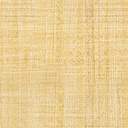 